一 猴子捞月亮        天 （        ）很黑了，小猴子（     ）井里一看，有个月亮，就大叫“不好（  ），月亮掉到井里啦。”大猴子、老猴子也跟着叫起来。老猴子拉住大猴子的脚，大猴子拉住（    ）一只猴子的脚。猴子们（        ）在树上捞月亮，小猴子的手（  ）到水，月亮就没了。老猴子抬头看见月亮还在天上，（      ）道“不用捞了，月亮挂在天上（  ）.”二 打电话        文文是我的同学，也是我的好朋友。她（    ）着长头发。她左手（    ）网球（        ）。我们一起说话，有说不（    ）的话。        文文要回中国了，她给我一本书做（        ）。我很（        ）。        一个晚上，我上网面对面地给文文（        ）。“（    ），文文晚上好。”“喂，玛丽，早上好。”原来美国的晚上是（        ）的早上。 三 三支神箭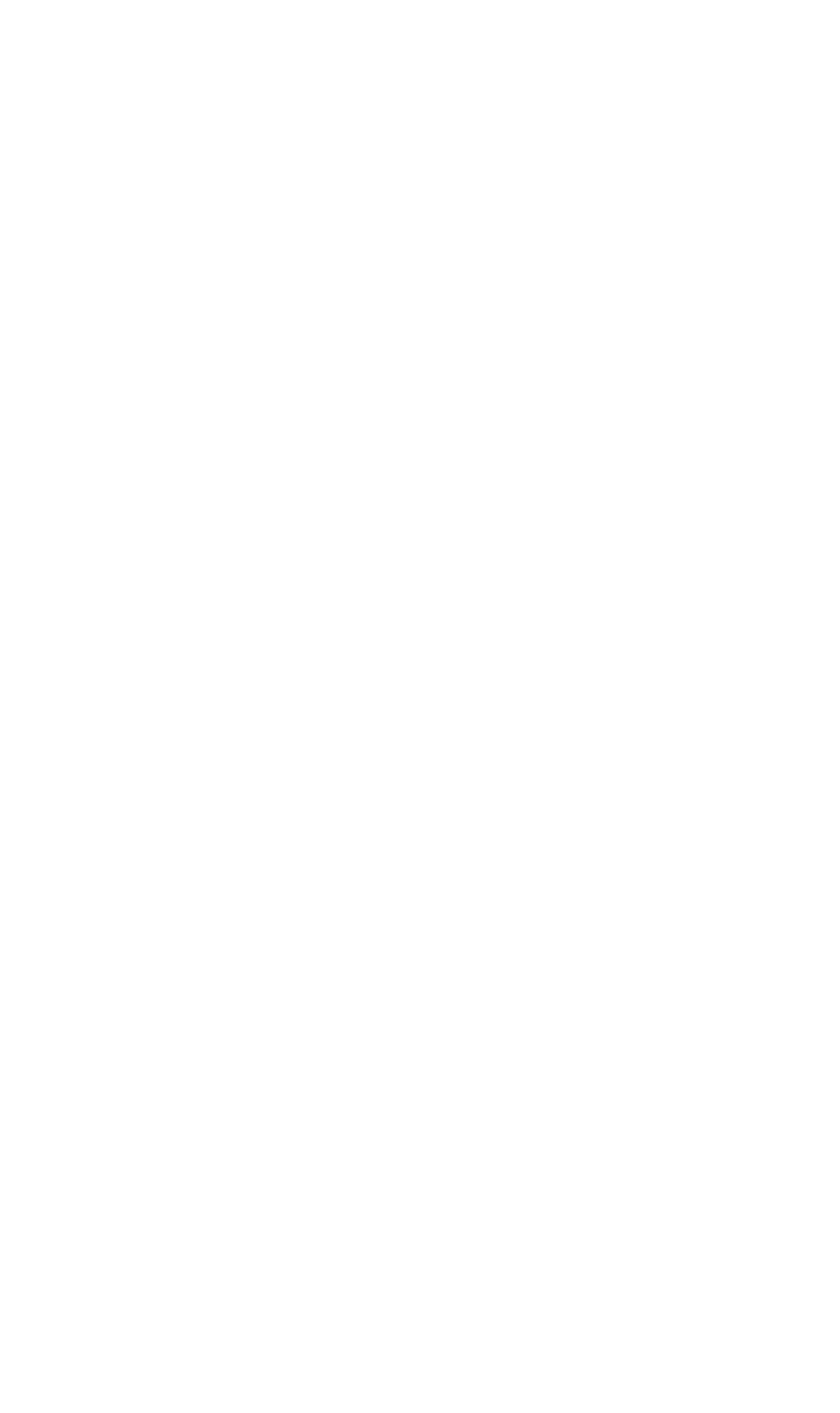          从前有一个（        ）的人从（         ）那里得到了三支神箭。他可以想要什么就有什么。他射了一（      ）箭叫着“我什么都要。” （            ）飞来了，（        ）狮子也来了，他（     ）了 ，又（  ）出第二支箭叫着“都给我（    ）。”最后他（        ）地射出第三支箭把自己留下。箭用完了，他什么也没有得到。四 “马虎”的（    ）        有一个画家刚画了一个虎头，又在虎头下画了个马的身子。“您画的是马还是虎呢？”他回答“（          ）。”他（        ）好玩儿就把这（    ）画挂在（    ）上。对大儿子说是虎，对二儿子说是马。        大儿子看见一（    ）马，以为是虎，就把马射死了。二儿子看见老虎（        ）是马，就要骑，叫老虎（    ）伤了。画家很伤心，（    ）了画。        人们用“马虎”来形容做事（        ），不（        ）的人。五 老虎拔牙        大老虎的牙尖尖的，动物们都很（        ），只有狐狸不怕。        狐狸（  ）给老虎（    ）做礼物。老虎（        ）没有吃过。他吃了一块很喜欢。老虎吃了很多糖也不刷牙，因为狐狸说刷了牙，嘴里就不（    ）了。        不久，老虎牙（  ）了。他去找（      ）拔牙，他们吓得都（        ）给老虎拔牙。后来狐狸来了把老虎的牙全拔了。六 上学         小华在上学的路上看见小狐狸，就问：“小狐狸，你也去上学（  ）？” 小狐狸（        ）书包说她在狐狸学校上学，学习抓兔子，抓小鸡。小华告诉小狐狸，她在学校里学习（        ）（        ）（        ）。        小华带着小狐狸到了她的学校，老师正在问1（    ）1（      ）几。只有小狐狸不（        ）等于2。老师告诉她等于2。老师又问小狐狸“来了一只兔子，又来了一只兔子，（      ）是几只兔子？” 小狐狸眼睛一亮，流着口水说，“来一只兔子，我就（        ）它。再来一只，我再抓住它。”七 妈妈和我        妈妈和我是好朋友，妈妈做什么，我就做 什么。妈妈去做指甲，我也去做（        ）。                   一天妈妈去（        ）生娃娃，（  ）回一个弟弟。妈妈给我（   ）故事时，弟弟大声（    ），我不喜欢弟弟，让妈妈把弟弟送回医院。妈妈说不（       ）。        弟弟慢慢（    ）了，我（    ）爱他了。我做什么他就做什么。我读书，他也读书，可是书拿（    ）了。        妈妈对和我弟弟说我们要有一个小妹妹了，我告诉自己要帮弟弟爱妹妹。妹妹哭了，妈妈放下弟弟去抱妹妹，弟弟的脸气红了。我拉着弟弟的手，讲故事给他听。妹妹慢慢长大了弟弟开始爱她了。八 动物服装店        树林里要开（        ），毛毛虫、袋鼠、山羊、小青（  ）都去（          ）买衣服。        毛毛虫说：“猴子（        ），我想买红色（          ），不过……” “我知道，您有十只脚。”猴子说。        袋鼠想买（        ），不过不要（       ）。        山羊说他不能穿（        ），太热了！他需要一件（        ）。        小青蛇没有腿不能穿裤子，她只要一条（        ）。        不（        ），猴子拿出五（  ）红高跟鞋，一件没口袋的上衣，一件黑背心和一条花裙子。大家高兴地穿着新衣服走了。     （      ）下，草地上，（    ）起了音乐，多么美好的（        ）。动物们高兴地跳起舞来。作业二 写一篇小作文描述寒假生活的一天或一件事。